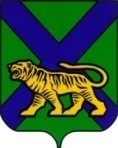  ТЕРРИТОРИАЛЬНАЯ ИЗБИРАТЕЛЬНАЯ КОМИССИЯ
ПАРТИЗАНСКОГО РАЙОНАРЕШЕНИЕ05.02. 2016 	                                                                                    № 2/1				     с. Владимиро-АлександровскоеОб избрании секретаря территориальной избирательной комиссии Партизанского районаВ соответствии со статьей 28 Федерального закона «Об основных гарантиях избирательных прав и права на участие в референдуме граждан Российской Федерации», части 9 статьи 30 Избирательного кодекса Приморского края, статьёй  9 Регламента территориальной избирательной  комиссии Партизанского района и на основании данных протокола № 5 от 05.02.2016 года счетной комиссии о результатах тайного голосования по выборам на должность секретаря территориальной избирательной комиссии Партизанского района, территориальная избирательная комиссия Партизанского района    	РЕШИЛА:1.Избрать секретарём территориальной избирательной комиссии Партизанского района Мамонову Татьяну Ивановну.2.Разместить настоящее решение на официальном сайте администрации  Партизанского муниципального района  в информационно-телекоммуникационной сети Интернет в разделе «территориальная избирательная комиссия Партизанского района».3.Направить данное решение в Избирательную комиссию Приморского края. Председатель комиссии					Ж.А. Запорощенко Секретарь заседания						Т.И. Мамонова